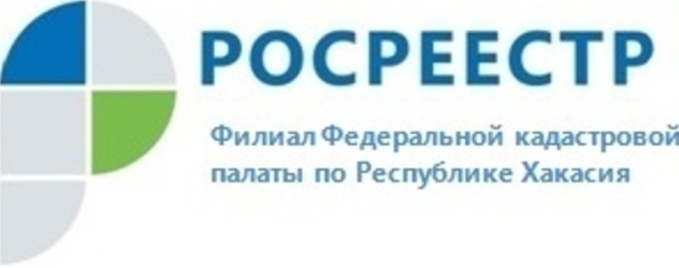 ПРЕСС-РЕЛИЗРуководителям городов и районов Хакасии расскажут об изменениях в законодательстве 4 апреля 2019 года на площадке филиала ФГБУ «ФКП Росреестра» по Республике Хакасия состоится семинар для органов местного самоуправления. Одной из тем семинара  будет «Обзор изменений законодательства,  касающегося учетно-регистрационной сферы».  На  семинар будут приглашены представители районов, городов и поссоветов Республики Хакасия.Также  на семинаре будут рассматриваться вопросы о кадастровом учете объектов недвижимости, о возможностях использования земельных участков, о порядке признания садового дома жилым домом и жилого дома садовым домом и др.В семинаре примут участие представители Новосибирского филиала ООО «ТехноКад» по работе с органами государственной власти и органами местного самоуправления с презентацией на тему «Применение современных программных  средств  органами местного самоуправления и государственной власти  для электронного взаимодействия с Росреестром,  управление территорий, а также выявление потенциала налоговых и неналоговых поступлений в бюджет».Семинар состоится 4 апреля 2019 года с 10:00 до 13:00 часов в  кабинете 114По адресу: г. Абакан, ул. Кирова, 100.О Федеральной кадастровой палатеФедеральная кадастровая палата (ФГБУ «ФКП Росреестра») – подведомственное учреждение Федеральной службы государственной регистрации, кадастра и картографии (Росреестр). Федеральная кадастровая палата реализует полномочия Росреестра в сфере регистрации прав на недвижимое имущество и сделок с ним, кадастрового учета объектов недвижимости и кадастровой оценки в соответствии с законодательством Российской Федерации.ФГБУ «ФКП Росреестра» образовано в 2011году в результате реорганизации региональных Кадастровых палат в филиалы Федеральной кадастровой палаты во всех субъектах Российской Федерации. Директор ФГБУ «ФКП Росреестра» - Тухтасунов Парвиз Константинович.Директор филиала ФГБУ «ФКП Росреестра» по Республике Хакасия Старунская Вера Ивановна.Контакты для СМИТатьяна Бородинаспециалист по связям с общественностьюфилиала ФГБУ «ФКП Росреестра» по Республике Хакасия8 (3902) 35 84 96 (доб.2271)fgu19@19.kadastr.ru www.fkprf655017, Абакан, улица Кирова, 100, кабинет 105.